หนังสือยินยอมให้ใช้สถานที่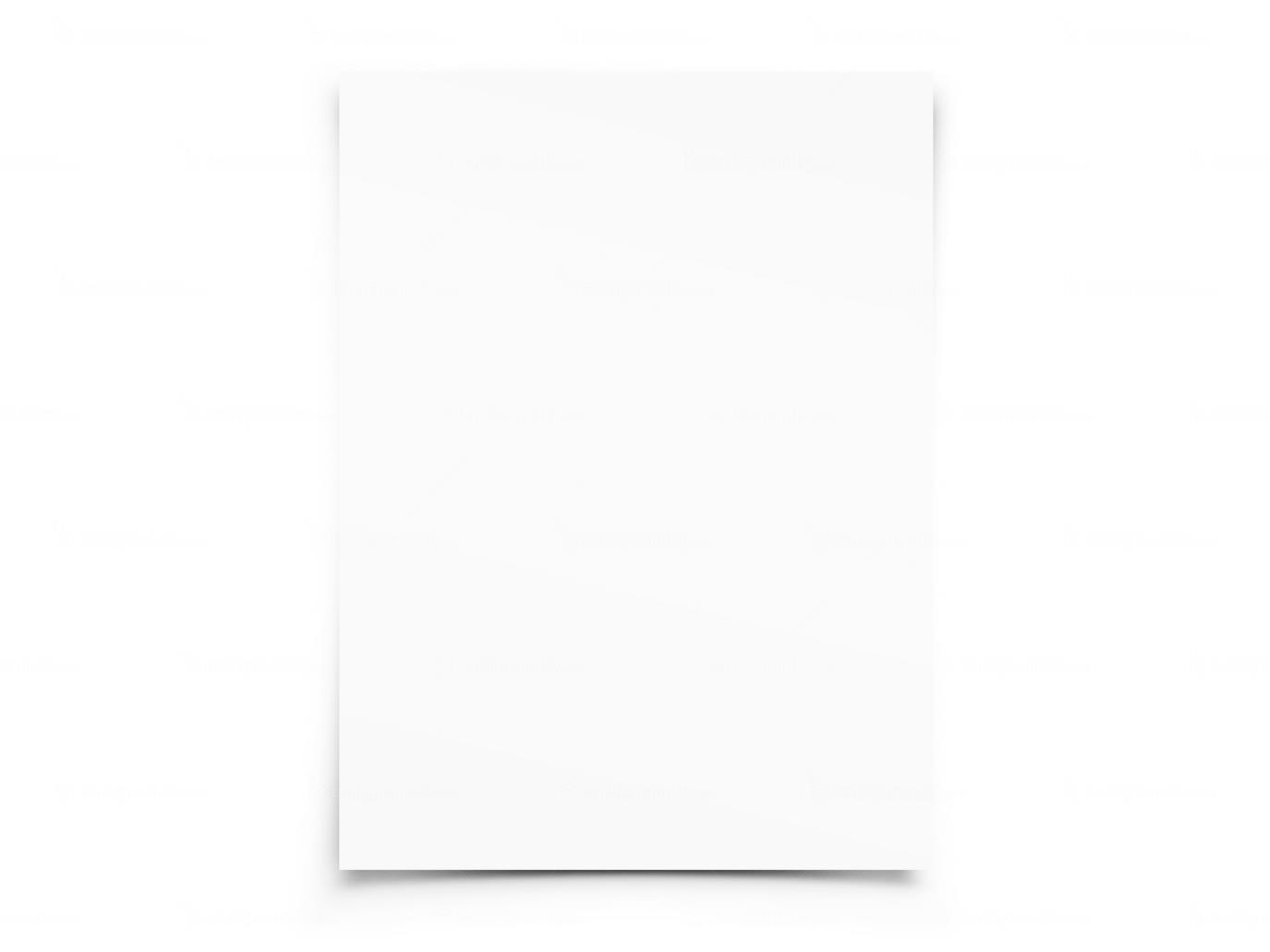 เขียนที่ ............................................วันที่ ..... เดือน ...............พ.ศ..................... ข้าพเจ้า (เจ้าของอาคาร) ............................................(ชื่อ-นามสกุล)......................................................................อายุ......... ปีอยู่บ้านเลขที่ ....................ซอย ........................... ถนน ......................................หมู่ที่ .............. ตำบล .......................................... อำเภอ ................................ จังหวัด ...................................... เป็นผู้ถือกรรมสิทธิ์ในบ้านเลขที่.......... ซอย ...................................ถนน ........................ หมู่ที่.............. ตำบล ........................ อำเภอ .............................. จังหวัด ......................................................ขอทำหนังสือยืนยันฉบับนี้ขึ้นเพื่อแสดงว่าข้าพเจ้ายินยอมให้ .......(ผู้เช่า).................................................... อายุ ........... ปี อยู่บ้านเลขที่ ........ ซอย ............................... ถนน ......................... หมู่ที่ ..........ตำบล ............................................................... อำเภอ ..................................... จังหวัด ....................................ใช้สถานที่ตามสถานที่ดังกล่าวข้างต้นในการประกอบกิจการ………… (ชื่อและรายละเอียดกิจการ)....................................................... ได้ตั้งแต่วันที่ ....... เดือน .................. พ.ศ. ...................................ถึงวันที่ ....... เดือน .................. พ.ศ. ........................        จึงได้ลงลายมือชื่อไว้เป็นสำคัญ ขอรับรองว่าหนังสือฉบับนี้ได้ทำถูกต้องตามความเป็นจริงทุกประการลงชื่อ .....................................................ผู้ยินยอมให้เช่า				        (…………………………………………………)ลงชื่อ ......................................................ผู้เช่า	 			        (…………………………………………………)ลงชื่อ ......................................................พยาน        (…………………………………………………)